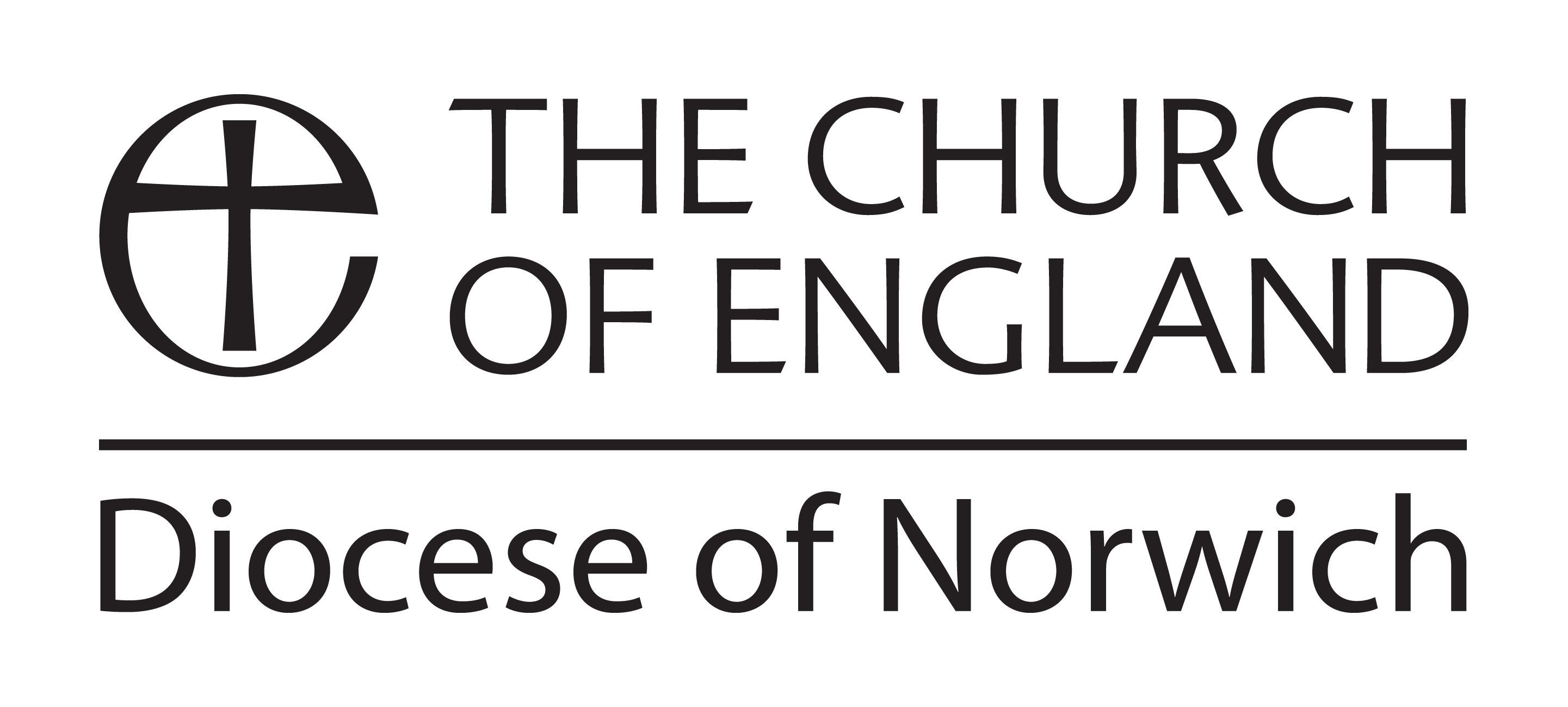 REGISTRATION FOR 
CATHEDRAL CONFIRMATION SERVICES 2023Saturday 30th March 2024 	8.00pm  (Deadline: 15th March 2024)Presiding Bishop:	Bishop of NorwichFrom the Parish(es) of:   	…………………………………….………………………………………In the Deanery of:  	…………………………………….………………………………………Name of the person who will be presenting the candidates in the service and to whom information concerning the Confirmation will be sent:(Please give full postal address including postcode, even if you think we know it!)Please give the total number of Clergy and Lay Readers from your parish(es) who will be robing for the service:   ………….Please list the details of all candidates ON THE FOLLOWING PAGESIf necessary, please include with this form any information concerning mobility problems or disabilities that would be helpful to Cathedral staff. Completed forms should be returned (by email or post) to:liturgyandmusic@cathedral.org.uk The Canon Precentor’s Office, 65 The Close, Norwich NR1 4DH*Please note that the candidate should be 10 years old or over. If younger than 10 years, please consult in writing with the relevant bishop, outlining why you feel the candidate should be confirmed at a younger age.*Please note that the candidate should be 10 years old or over. If younger than 10 years, please consult in writing with the relevant bishop, outlining why you feel the candidate should be confirmed at a younger age.For Bishop’s Office use only: Confirmation service number:                         NameAddressIncl. postcodePhoneMobileEmailCANDIDATES AGED 18 YEARS & OVERCANDIDATES AGED 18 YEARS & OVERCANDIDATES AGED 18 YEARS & OVERCANDIDATES AGED 18 YEARS & OVERCANDIDATES AGED 18 YEARS & OVERPlease give FULL names and address (including postcode), underlining the name by which the candidate is known.AgeGenderIs the candidateBaptised?If not, will the candidate be presented for baptism at the Confirmation service?ForBishop’s office use only:candidate numberCANDIDATES AGED 17 YEARS & YOUNGER*CANDIDATES AGED 17 YEARS & YOUNGER*CANDIDATES AGED 17 YEARS & YOUNGER*CANDIDATES AGED 17 YEARS & YOUNGER*CANDIDATES AGED 17 YEARS & YOUNGER*Please give FULL names and address, including postcode, AND email address, underlining the name by which the candidate is known.Date of birthGenderIs the candidatebaptised?If not, will the candidate be presented for baptism at the Confirmation service?ForBishop’s office use only:candidate numberFull name:Address:Postcode:Email:Full name:Address:Postcode:Email:Full name:Address:Postcode:Email:Full name:Address:Postcode:Email:Contd/…                   CANDIDATES AGED 17 YEARS & YOUNGER*Contd/…                   CANDIDATES AGED 17 YEARS & YOUNGER*Contd/…                   CANDIDATES AGED 17 YEARS & YOUNGER*Contd/…                   CANDIDATES AGED 17 YEARS & YOUNGER*Contd/…                   CANDIDATES AGED 17 YEARS & YOUNGER*Contd/…                   CANDIDATES AGED 17 YEARS & YOUNGER*Please give FULL names and address, including postcode, AND email address, underlining the name by which the candidate is known.Date of birthGenderIs the candidatebaptised?If not, will the candidate be presented for baptism at the Confirmation service?ForBishop’s office use only:candidate numberFull name:Address:Postcode:Email:Full name:Address:Postcode:Email:Full name:Address:Postcode:Email:Full name:Address:Postcode:Email: